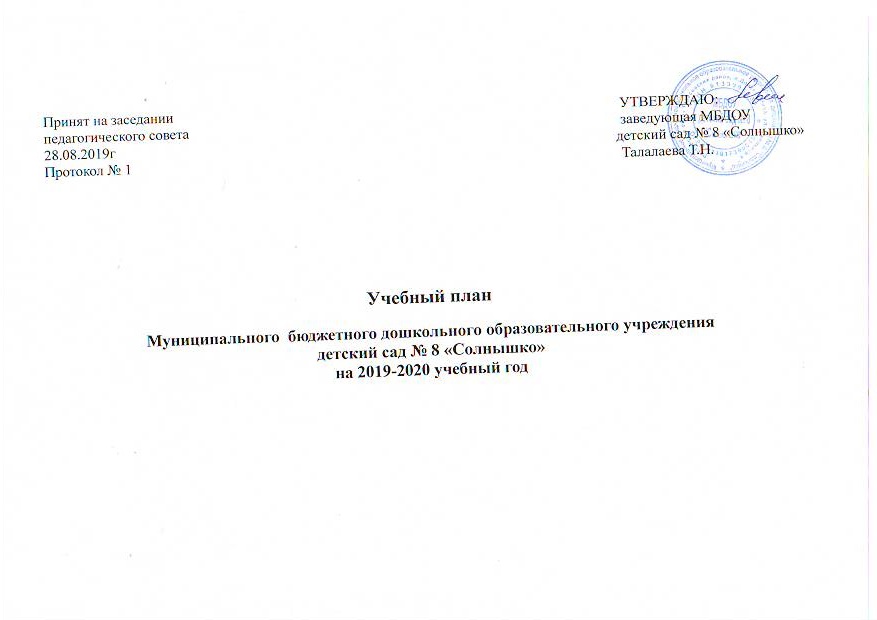 Пояснительная запискаВ 2019-2020 учебном году в МБДОУ детском саду № 8 "Солнышко"  функционирует 1  разновозрастная  группа 13 человек дневного пребывания, укомплектованная в соответствии с возрастными нормами, из них:§ от 3-х до 5-и лет – 6 человек,§ от 5-и до 7-и        – 7 человек.Программно-методическое обеспечение ДОУ соответствует перечню методических изданий, рекомендованных Министерством образования РФ по разделу «Дошкольное воспитание».Учебный план  в ДОУ будет реализовываться по следующим программ:проект Программы «Радуга» (научный руководитель Е.В. Соловьёва);компоненты региональной программы «Родники Дона» Р.М.Чумичева;компоненты региональной программы «Приключение светофора», ГИБДД;парциальные Программы: «Физическая культура дошкольникам» Л.Д. Глазырина, «Цветные ладошки» И.А.Лыкова.  Учебный план ДОУ составлен в соответствии: ФГОС ДО, Основной образовательной программой МБДОУ детский сад № 8 «Солнышко», рекомендациями реализуемых в ДОУ программ, Уставом ДОУ и санитарно-гигиеническими нормами и правилами, гарантирует ребенку дошкольное образование в полном объеме.Объем нагрузки на детей не превышает предельно допустимую норму и соответствует СанПиН.Максимальная продолжительность занятий составляет:От 3-х до 5-и – 15 минут. Количество занятий в неделю – 11.От 5-и до 7-и  – 25 минут. Количество занятий в неделю – 14.На прогулке 1 раз в неделю планируется обучение спортивным играм и упражнениям (длительность такая же, как у обычного занятия).Структура учебного года в ДОУ:Образовательный процесс в дошкольном учреждении начинается с 1 сентября и заканчивается  31  мая.2-13 сентября – адаптационный, диагностический период;16 сентября – 31 декабря – учебный период;01 января – 8 января – рождественские каникулы;9 января – 15 мая – учебный период;18 мая – 29 мая – диагностический период;1 июня – 31 августа – летний оздоровительный период.     В период адаптации к условиям детского сада, дети освобождаются от специально организованной деятельности, основой познавательной, творческой деятельностью ребенка в этот период является игровая деятельность. Педагог наблюдает и корректирует воспитательно-образовательный процесс, нацеливая остальных  сотрудников детского сада на создание благоприятного, эмоционально-психологического микроклимата в отдельно возрастных группах и в дошкольном учреждении в целом.    В начале и конце учебного года (сентябрь: 02-13,; май: 18-29) проводится педагогическая диагностика детей.    Длительность и количество занятий в расписании определено в соответствии с нормативными требованиями Сан.ПиН 2.12.7.В летний период с детьми организуется следующая работа:оздоровительная работа;игры различного содержания: подвижные, сюжетно-ролевые, театральные, развивающие в индивидуальной, подгрупповой и групповой форме организации;музыкальные и физкультурные праздники и развлечения;организованная деятельность по изобразительному,  музыкальному и  физическому  развитию  детей;экскурсии и целевые прогулки на природу направленные на развитие экспериментально-познавательной деятельности детей.    Образовательный процесс строится с учетом возрастных и индивидуальных особенностей детей. В рамках гуманистической концепции дошкольного воспитания предусматривается максимальное содействие становлению ребенка как личности, развитию активности, субъектной позиции детей в процессе организации их учебной деятельности. Образовательная деятельность с детьми рассматриваются как важная, но не преобладающая форма организованного обучения детей. В педагогическом процессе используются фронтальная, подгрупповая, индивидуальная формы работы с детьми. Они применяются в зависимости от возраста, уровня развития, сложности программного и дидактического материала.Во всех подгруппах ДОУ образовательная деятельность, требующая большой умственной нагрузки детей (математика, обучение грамоте), проводятся в первой половине дня и в дни наиболее высокой работоспособности детей (вторник, среда, четверг) и сочетаются с музыкальными и физкультурными занятиями в целях профилактики утомления детей.С целью переключения детей на творческую активность и для снятия физического и умственного напряжения, повышения эмоционального тонуса организма в режим работ всех возрастных подгруппах введено проведение физминуток. Проведение физминуток является обязательным при организации занятий статического характера, содержание их определяется каждым педагогом индивидуально. Перерыв между занятиями - не менее 10 минут.Воспитатели координируют содержание проводимых занятий, осуществляя совместное планирование, обсуждая достижения и проблемы отдельных детей и группы в целом.Учебный план Примечание:1.Дисциплина Художественная литература выносится в свободную деятельность, при этом обязательным условием является наличие в книжном уголке группы детской художественной литературы в соответствии с программным содержанием.2.Дисциплина  Аппликация и Конструирование либо чередуются, либо интегрируются, так как их общей задачей является формирование аналитических умений- выделять основные части, различать и соотносить их по величине и форме, устанавливать пространственное расположение этих частей относительно друг друга.Занятия в разновозрастной группе проводятся по подгруппам, продолжительность учебных занятий дифференцирована в зависимости от возраста ребенка. Продолжительность занятий следует начинать со старшими детьми, постепенно подключая к занятию детей младшего возраста.Интегративные качества, полученные на занятиях, должны закрепляться в процессе повседневного общения с детьми, во время прогулок, игр, самостоятельной деятельности.Учебный план позволяет регулировать деятельность педагогического коллектива, применяемых педагогических технологий (здоровьесберегающие, социо-игровые), методов обучения и воспитания.Образовательные областиРазделы программы, дисциплиныот 3-х до 5-и летот 3-х до 5-и летот 5-и до 7-и летот 5-и до 7-и летот 5-и до 7-и летОбразовательные областиРазделы программы, дисциплиныОФФОФПознавательное развитиеПознаю мир:  мир природы и мир человека0,50,50,511Познавательное развитиеПознаю мир: математические представления11Речевое развитиеРазвитие речи11Речевое развитиеОбучение грамоте1Речевое развитиеХудожественная литератураВ совместной деятельности взрослого и ребёнка, через интеграцию с другими образовательными областямиВ совместной деятельности взрослого и ребёнка, через интеграцию с другими образовательными областямиВ совместной деятельности взрослого и ребёнка, через интеграцию с другими образовательными областямиВ совместной деятельности взрослого и ребёнка, через интеграцию с другими образовательными областямиВ совместной деятельности взрослого и ребёнка, через интеграцию с другими образовательными областямиХудожественно-эстетическое развитиеРисование 0,50,50,511Художественно-эстетическое развитиеКонструирование/Аппликация0,5/0,50,5/0,50,5Художественно-эстетическое развитиеЛепка110,5Художественно-эстетическое развитиеМузыка11111Физическое развитиеФизическая культура11111Физическое развитиеФизическая культура на прогулке1 раз в неделю на прогулке1 раз в неделю на прогулке1 раз в неделю на прогулке1 раз в неделю на прогулке1 раз в неделю на прогулкеСоциально-коммуникативноеБезопасностьСоциализацияТрудВ совместной деятельности взрослого и ребёнка, через интеграцию с другими образовательными областямиВ совместной деятельности взрослого и ребёнка, через интеграцию с другими образовательными областямиВ совместной деятельности взрослого и ребёнка, через интеграцию с другими образовательными областямиВ совместной деятельности взрослого и ребёнка, через интеграцию с другими образовательными областямиИтого в неделю74495